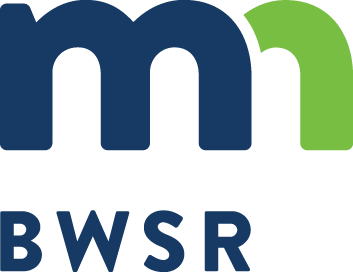 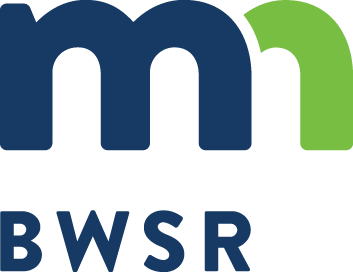 PILOT SEED MIXES:These new “Pilot” seed mixes have been developed for a variety of restoration, conservation and stormwater uses. Goals were to meet the needs of common project types and to create direction for emerging topics such as biofuels, buffers, conservation grazing, and pollinators. All of the mixes were developed for specific functions and incorporate pollinator habitat to the extent possible. The mixes will remain as pilot mixes for a couple  years until we understand how they are performing before we work to make them official state mixes. In many cases these mixes should be considered starting points for developing site specific mixes.Note: Oats cover crop is included as a component of these seed mixes with the exception of some wetland mixes where cover species are not necessary. Winter wheat (at a similar rate to oats) may be selected in some cases where germination is needed later in the fall, followed by further green‐up the following spring (oats will not come back the follow spring unless it re‐establishes from seed).Function:		Pollinator Planting Area:	NW Specialization:		NRCS CP 42Intent: Diverse pollinator habitat establishment for conservation plantings a few acres in size in northwestGraminoidAndropogon gerardii	Big Bluestem	2.3	0.63Bouteloua curtipendula	Side‐oats Grama	1.8	0.82Elymus canadensis	Canada Wild Rye	0.8	0.42Hesperostipa spartea	Porcupine Grass	0.02	0.08Schizachyrium scoparium	Little Bluestem	3	0.54Sporobolus heterolepis	Prairie Dropseed	3.6	0.61Scientific Name	Common Name	Seeds/ sq ftCoverScientific Name	Common Name	Seeds/ sq ftCoverScientific Name	Common Name	Seeds/ sq ftCoverScientific Name	Common Name	Seeds/ sq ftCoverRate (lb/ac)% Mix (by sqft)% Mix (by wt)Avena sativaOats* (See Cover crop note)11.1337.88Total Guild:11.1337.8825.12%89.5%89.5%ForbAgastache foeniculumBlue Giant Hyssop0.350.01Allium stellatumPrairie Wild Onion0.0410.02Amorpha canescensLead Plant0.370.06Asclepias syriacaCommon Milkweed0.160.11Asclepias tuberosaButterfly Milkweed0.10.06Echinacea angustifoliaNarrow‐leaved Purple Conefl0.160.06Helianthus maximilianiiMaximilian's Sunflower0.30.06Helianthus pauciflorusStiff Sunflower0.090.06Heliopsis helianthoidesOx‐eye0.140.06Liatris asperaRough Blazing Star0.370.06Monarda fistulosaWild Bergamot1.610.06Oligoneuron rigidumStiff Goldenrod0.940.06Phlox pilosaPrairie Phlox0.080.010.010.01Pycnanthemum virginianumVirginia Mountain Mint0.820.010.010.01Rudbeckia hirtaBlack‐eyed Susan40.120.120.12Sisyrinchium campestreField Blue‐eyed Grass0.170.010.010.01Solidago nemoralisGray Goldenrod2.180.020.020.02Symphyotrichum ericoidesHeath Aster1.60.020.020.02Symphyotrichum laeveSmooth Aster1.260.060.060.06Verbena hastataBlue Vervain60.180.180.18Viola pedatifidaBearded Birdfoot Violet0.140.010.010.01Zizia aureaGolden Alexanders0.250.080.080.08Total Guild:	21.131Total Guild:	21.131Total Guild:	21.1311.2047.70%2.8%Total Guild:	11.52Total Guild:	11.52Total Guild:	11.52Total Guild:	11.523.1026.00%7.3%LegumeAstragalus canadensisCanada Milk Vetch0.390.06Desmodium canadenseCanada Tick Trefoil0.130.06Total Guild:0.520.121.17%0.3%Total Seed Mix:44.30142.30